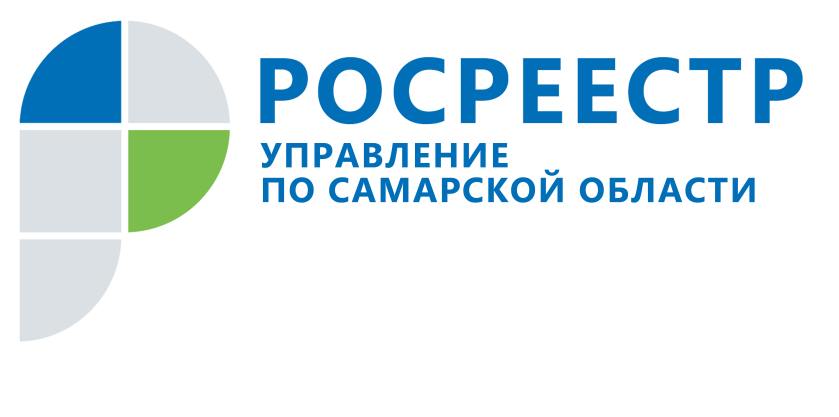 ПРЕСС-РЕЛИЗ 27 октября 2017Новые правила в долевом строительствеУже на следующей неделе для регистрации договоров участия в долевом строительстве необходимо будет подтверждение о том, что застройщик уплатил взнос в Фонд защиты прав граждан – участников долевого строительства, сообщили в Управлении Росреестра по Самарской области. Это правило действительно для тех компаний, которые обратятся за регистрацией первого договора участия в долевом строительстве после 27 октября 2017 года. Остальным дольщикам по-прежнему рекомендуют проверять наличие договора страхования ответственности застройщика перед дольщиком. Фонд защиты прав граждан – участников долевого строительства должен быть зарегистрирован уже 27 октября этого года. Он заменит договоры страхования ответственности застройщика перед дольщиком и поручительства СРО застройщиков. Теперь перед тем как сдать первый договор участия в долевом строительстве застройщик обязан перечислить в Фонд 1,2% от цены договора. В случае банкротства застройщика взносы будут направлены на завершение строительства дома. Предполагается, что это спасет кредиторов от статуса «обманутые дольщики». «Теперь прежде чем зарегистрировать договор участия в долевом строительстве в порядке электронного взаимодействия мы будем запрашивать в Фонде защиты прав граждан информацию об уплате взноса, - рассказал начальник отдела регистрации договоров участия в долевом строительстве Управления Росреестра по Самарской области Сергей Лазарев. – Если взнос не уплачен, это станет причиной приостановки, а в дальнейшем отказа в регистрации такого договора. Средний срок фактической регистрации договора при этом останется прежним – не более 5 рабочих дней». Сергей Лазарев подчеркнул, что данное правило будет распространяться только на тех, кто зарегистрирует первый договор участия в долевом строительстве после 27 октября 2017 года. Если же дольщик заключает договор с компанией, у которой первый договор участия в долевом строительстве заключен и зарегистрирован в Росреестре до указанной даты, ему необходимо удостовериться, что застройщик застраховал свою ответственность перед дольщиками (такой документ предъявляет дольщику сам застройщик, а список страховых организаций, отвечающих требованиям законодательства, размещен на сайте Центробанка). По концепции законодательства деятельность Фонда должна предотвратить появление новых обманутых дольщиков. «Начиная с 2014 года серьёзные изменения в законодательстве о долевом строительстве происходят как минимум раз в полгода, - констатирует Сергей Лазарев. – В связи с этим застройщики перестраивают систему взаимодействия с дольщиками и алгоритм работы. И пока они с этим справлялись. Создание Фонда вряд ли существенным образом отразится на тех самарских застройщиках – а их не больше 10, - которые стабильно работают на этом рынке». Контакты для СМИ: Ольга Никитина, помощник руководителя Управления Росреестра(846) 33-22-555, 8 927 690 73 51, pr.samara@mail.ru